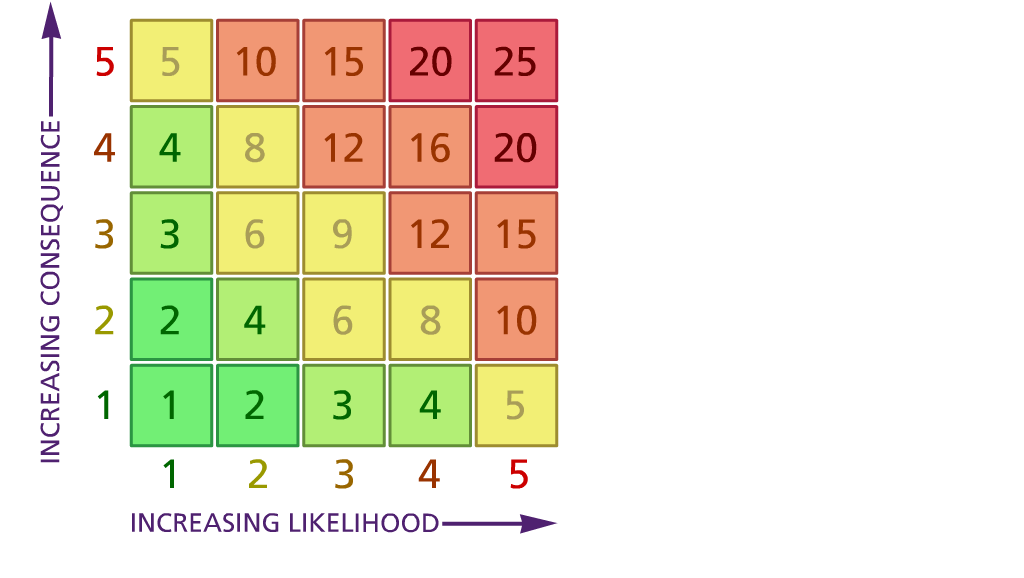 Likelihood:               Consequence:5 – Very likely          5 – Catastrophic4 – Likely                  4 – Major 3 – Fairly likely        3 – Moderate2 – Unlikely              2 – Minor1 – Very unlikely     1 – Insignificant(5) ACTION PLANnov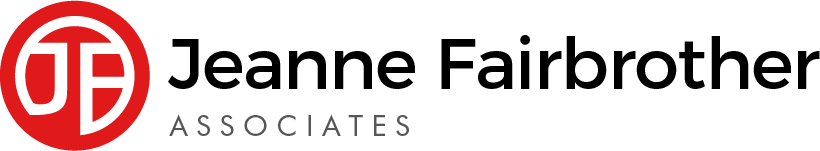 RA 029A Omicron Variant Full Opening of school v3 3rd January 2022RISK ASSESSMENTRECORDING FORMLocation or SchoolAddress:  St Peter’s Catholic Primary SchoolDate assessmentUndertaken 03.01.2022Assessment undertaken by: Jeanne Fairbrother and Sarah ParryActivity or situation:RA 029A Omicron Variant Full Opening of school v3 3rd January 2022Reviewdate: Weekly review or as guidance changesSignature: SJParryBackground informationThe Prime Minister announced on 27 November the temporary introduction of new measures as a result of the Omicron variant and on 8th December that Plan B, set out in the autumn and winter plan 2021, was being enacted. As a result, these measures are reflected in this and the accompanying updated RA 029B Contingency Plan COVID 19- Plan B v6  2nd January 2022. This advice remains subject to change as the situation develops.School Opening DfE guidance for schools during the coronavirus COVID 19 pandemic has been that schools are required to have a full school opening risk assessment which is regularly reviewed and updated, treating them as ‘living documents’, as the circumstances in your school and the public health advice changes. This includes having active arrangements in place to monitor whether the controls are effective and working as planned.Guidance This risk assessment has regard to all relevant guidance and legislation including, but not limited to, the following:The Health Protection (Notification) Regulations 2010The Reporting of Injuries, Diseases and Dangerous Occurrences Regulations (RIDDOR) 2013Public Health England (PHE) (2017) ‘Health protection in schools and other childcare facilities’NEW DfE (2021) ‘Schools COVID-19 operational guidance’ UPDATED DfE (2021) ‘Actions for early years and childcare settings during the coronavirus (COVID-19) outbreak’ DfE (2021) ‘Face coverings in education’ UPDATED ‘Actions for out of school settings’ Legislation and guidanceHealth and Safety at Work Act etc. 1974Management of H&S at Work Regulations 1999Workplace (Health, Safety and Welfare) Regulations 1992DfE Actions for schools plus associated COVID 19 GuidancePublic Health England GuidanceBackground informationThe Prime Minister announced on 27 November the temporary introduction of new measures as a result of the Omicron variant and on 8th December that Plan B, set out in the autumn and winter plan 2021, was being enacted. As a result, these measures are reflected in this and the accompanying updated RA 029B Contingency Plan COVID 19- Plan B v6  2nd January 2022. This advice remains subject to change as the situation develops.School Opening DfE guidance for schools during the coronavirus COVID 19 pandemic has been that schools are required to have a full school opening risk assessment which is regularly reviewed and updated, treating them as ‘living documents’, as the circumstances in your school and the public health advice changes. This includes having active arrangements in place to monitor whether the controls are effective and working as planned.Guidance This risk assessment has regard to all relevant guidance and legislation including, but not limited to, the following:The Health Protection (Notification) Regulations 2010The Reporting of Injuries, Diseases and Dangerous Occurrences Regulations (RIDDOR) 2013Public Health England (PHE) (2017) ‘Health protection in schools and other childcare facilities’NEW DfE (2021) ‘Schools COVID-19 operational guidance’ UPDATED DfE (2021) ‘Actions for early years and childcare settings during the coronavirus (COVID-19) outbreak’ DfE (2021) ‘Face coverings in education’ UPDATED ‘Actions for out of school settings’ Legislation and guidanceHealth and Safety at Work Act etc. 1974Management of H&S at Work Regulations 1999Workplace (Health, Safety and Welfare) Regulations 1992DfE Actions for schools plus associated COVID 19 GuidancePublic Health England GuidanceBackground informationThe Prime Minister announced on 27 November the temporary introduction of new measures as a result of the Omicron variant and on 8th December that Plan B, set out in the autumn and winter plan 2021, was being enacted. As a result, these measures are reflected in this and the accompanying updated RA 029B Contingency Plan COVID 19- Plan B v6  2nd January 2022. This advice remains subject to change as the situation develops.School Opening DfE guidance for schools during the coronavirus COVID 19 pandemic has been that schools are required to have a full school opening risk assessment which is regularly reviewed and updated, treating them as ‘living documents’, as the circumstances in your school and the public health advice changes. This includes having active arrangements in place to monitor whether the controls are effective and working as planned.Guidance This risk assessment has regard to all relevant guidance and legislation including, but not limited to, the following:The Health Protection (Notification) Regulations 2010The Reporting of Injuries, Diseases and Dangerous Occurrences Regulations (RIDDOR) 2013Public Health England (PHE) (2017) ‘Health protection in schools and other childcare facilities’NEW DfE (2021) ‘Schools COVID-19 operational guidance’ UPDATED DfE (2021) ‘Actions for early years and childcare settings during the coronavirus (COVID-19) outbreak’ DfE (2021) ‘Face coverings in education’ UPDATED ‘Actions for out of school settings’ Legislation and guidanceHealth and Safety at Work Act etc. 1974Management of H&S at Work Regulations 1999Workplace (Health, Safety and Welfare) Regulations 1992DfE Actions for schools plus associated COVID 19 GuidancePublic Health England GuidanceBackground informationThe Prime Minister announced on 27 November the temporary introduction of new measures as a result of the Omicron variant and on 8th December that Plan B, set out in the autumn and winter plan 2021, was being enacted. As a result, these measures are reflected in this and the accompanying updated RA 029B Contingency Plan COVID 19- Plan B v6  2nd January 2022. This advice remains subject to change as the situation develops.School Opening DfE guidance for schools during the coronavirus COVID 19 pandemic has been that schools are required to have a full school opening risk assessment which is regularly reviewed and updated, treating them as ‘living documents’, as the circumstances in your school and the public health advice changes. This includes having active arrangements in place to monitor whether the controls are effective and working as planned.Guidance This risk assessment has regard to all relevant guidance and legislation including, but not limited to, the following:The Health Protection (Notification) Regulations 2010The Reporting of Injuries, Diseases and Dangerous Occurrences Regulations (RIDDOR) 2013Public Health England (PHE) (2017) ‘Health protection in schools and other childcare facilities’NEW DfE (2021) ‘Schools COVID-19 operational guidance’ UPDATED DfE (2021) ‘Actions for early years and childcare settings during the coronavirus (COVID-19) outbreak’ DfE (2021) ‘Face coverings in education’ UPDATED ‘Actions for out of school settings’ Legislation and guidanceHealth and Safety at Work Act etc. 1974Management of H&S at Work Regulations 1999Workplace (Health, Safety and Welfare) Regulations 1992DfE Actions for schools plus associated COVID 19 GuidancePublic Health England GuidanceBackground informationThe Prime Minister announced on 27 November the temporary introduction of new measures as a result of the Omicron variant and on 8th December that Plan B, set out in the autumn and winter plan 2021, was being enacted. As a result, these measures are reflected in this and the accompanying updated RA 029B Contingency Plan COVID 19- Plan B v6  2nd January 2022. This advice remains subject to change as the situation develops.School Opening DfE guidance for schools during the coronavirus COVID 19 pandemic has been that schools are required to have a full school opening risk assessment which is regularly reviewed and updated, treating them as ‘living documents’, as the circumstances in your school and the public health advice changes. This includes having active arrangements in place to monitor whether the controls are effective and working as planned.Guidance This risk assessment has regard to all relevant guidance and legislation including, but not limited to, the following:The Health Protection (Notification) Regulations 2010The Reporting of Injuries, Diseases and Dangerous Occurrences Regulations (RIDDOR) 2013Public Health England (PHE) (2017) ‘Health protection in schools and other childcare facilities’NEW DfE (2021) ‘Schools COVID-19 operational guidance’ UPDATED DfE (2021) ‘Actions for early years and childcare settings during the coronavirus (COVID-19) outbreak’ DfE (2021) ‘Face coverings in education’ UPDATED ‘Actions for out of school settings’ Legislation and guidanceHealth and Safety at Work Act etc. 1974Management of H&S at Work Regulations 1999Workplace (Health, Safety and Welfare) Regulations 1992DfE Actions for schools plus associated COVID 19 GuidancePublic Health England Guidance1) Hazard / Activity2) Who can be harmed and how?  3) What controls exist to reduce the risk?  Have you followed the hierarchy of controls (eliminate, substitute etc)?Risk Score ConsequenceX Likelihood4) Any further action.This should be included in the action plan (5), below Failure to assess the risks of COVID 19 (including Omicron) transmission in school.Staff, pupils, visitors, contractors increased risk of transmission of COVID 19 School has assessed the reasonably foreseeable risks of transmission of COVID 19  The risk assessment is regularly reviewed as circumstances in school and the public health advice changes. School monitors whether the controls in place are effective.3X2=61. RAs and procedures will be continuously reviewed in response to daily government updatesFailing to have adequate outbreak management/contingency plans to allow for stepping measures up and down.Staff, pupils, visitors, contractors increased risk of transmission of COVID 19School has a Coronavirus (COVID-19) Contingency Plan risk assessment. See RA 029B Contingency plan latest version (also known as an outbreak management plan) if restrictions need to be implemented due to COVID 19 variants outbreak.Remote education plans are in place for pupils who are self-isolating or shielding. School will call the DfE helpline on 0800 046 8687 selecting option 1 for advice on the action to take in response to a positive case who will escalate the issue to the local health protection team where necessary and advise if any additional action is required, such as implementing elements of the outbreak management plan.School will follow measures recommended by the Local Authority, Director of Public Health and local protection teams (HPTs) as part of the outbreak management responsibilities.Wirral schools contact Wirral LA Covid helpline 0151 666 3600 Email: covidschoolsupport@wirral.gov.ukPublic Health and the Local Authority will be informed of any outbreaks via NHS T&T.3X2=6CommunicationStaff, pupils, visitors, contractors increased risk of transmission of COVID 19School follows latest DfE, PHE & Gov.uk, Merseyside & Cheshire PH Team and LA guidanceLatest version RA 029A Omicron Variant Full Opening of school v1 published to website & shared with unions, LA & governors.Clear communication sent to parents and pupils with a link on the school website covering all aspects of how school will function.Regular staff briefings held to cover any changes to arrangements.  School has shared with all staff the measures in place and involved staff & the governing body in that process.A record is kept of all visitors and contractors that come to the school site.3X2=62. Reassurance provided to parents via regular updates on school FB and via emails.Wellbeing - staff & pupilsStaff & pupils exposed to mental health issues due to COVID 19Staff are vigilant in discerning pupil mental health and report any concerns to the pastoral care leader.The school provides opportunities for pupils to talk about their mental health and experiences during the pandemic.Pupils have access to pastoral support and activities, e.g. opportunities to renew and develop friendships.Pupil and parent surveys are sent out to assess how they feel about being on the school site and to enable staff to act on any concerns pupils and parents may have.Staff and volunteer surveys are sent out to assess how they feel about being on the school site and enable the SLT to act on any concerns staff and volunteers may have.2X2=43. Staff surveys to be circulated by no later than 03.12.21. RA to be reviewed following responses.Face coverings Staff, pupils, visitors, contractors increased risk of transmission of COVID 19Any staff wishing to wear a face covering will be supported to do so.Staff and adult visitors should wear a face covering when moving around the premises, outside of classrooms, such as in corridors and communal areas. In order to be most effective, a face covering should fit securely around the face to cover the nose and mouth and be made of a breathable material capable of filtering airborne particles.Face visors or shields can be worn by those exempt from wearing a face covering but they are not an equivalent alternative in terms of source control of virus transmission.They should only be used after carrying out a risk assessment for the specific situation and should always be cleaned appropriately.A face visor or shield may be worn in addition to a face covering but not instead of one. This is because face visors or shields do not adequately cover the nose and mouth, and do not filter airborne particles.Transparent face coverings may be worn by those who communicate through lip-reading or facial expressionsSchool outbreak management plans cover the possibility of face coverings being reintroduced: transparent face coverings can also be worn. face visors or shields can be worn only after carrying out a risk assessment for the specific situation and should always be cleaned appropriately.School will not prevent individuals from entering or attending school if they are not wearing a face covering, if exempt.School has a supply of face coverings availableClear instructions are provided on how to put on, remove, store, and dispose of face coverings. Face coverings can be disposed of in normal waste.3X2=64. Masks will be made available for all visitors and staff will be provided with their own supply if they wish.PPEStaff, pupils, visitors, contractors increased risk of transmission of COVID 19Most staff in education, childcare and children’s social care settings will not require PPE in response to COVID-19 beyond what they would normally need for their work.Additional PPE for COVID-19 is only required in a very limited number of scenarios:If a child, young person or student becomes ill with COVID 19 symptoms and only if close contact is necessarywhen performing aerosol generating procedures AGP’sWhen working with pupils who cough, spit, vomit or require intimate care but do not have coronavirus symptoms, staff only wear PPE that would routinely be worn. Staff are trained in correct use and disposal of PPE.3X2=65. PPE resources to be audited by SLT and replenished if necessary.School fails to ensure good hygiene & cleaning standards in school to reduce risk of transmission.Staff, pupils, visitors, contractors increased risk of transmission of COVID 19Hand hygiene - School will continue to ensure that staff & pupils maintain high standards of hand hygiene.Suitable facilities are provided for individuals to wash/sanitise their hands regularly Pupils are supervised, where appropriate, to use hand sanitizer safely.Respiratory hygiene School emphasises the ‘catch it, bin it, kill it’ approach with bins & tissues available.Cleaning School will maintain appropriate cleaning regimes, using standard products such as detergents with a focus on frequently touched areas. Appropriate cleaning schedules are in place and include regular cleaning of areas and equipment. Site staff have changed rotas to ensure there is a continuous high level of cleaning being conducted throughout the day.3X2=66. Children will be reminded of the need for good hand hygiene practice and this will be continually reinforced in the classrooms and prior to moving around school (Lunchtimes etc)7. Cleaning rotas to be reviewed by site manager.Social distancingStaff, pupils, visitors, contractors increased risk of transmission of COVID 19School has planned and risk assessed carefully following the latest DfE/PHE guidance School will consult Local Authority COVID helpline for specific advice if required Assemblies will be limited to key stage groupings and social distancing will be maintained within the hall.Staggered lunches and breaks to limit numbers in the hall will continue to take place. Staff meetings will be held in a large, well-ventilated space. Staffrooms are well-ventilated and staff are encouraged to maintain social distancing. Staggered lunch and break times ensure that numbers are limited in the communal space.Meetings, including with governors, parents, and professionals will continue in large, well ventilated rooms with Zoom and/or Teams offered as an alternative.Teaching will always take place in well-ventilated areas, such as outdoors or indoors with windows open. School has outbreak management plans in place to reintroduce bubbles temporarily if it becomes necessary due to local outbreaks or increases in cases at the instruction of PHE Teams. See RA 029B Contingency Plan 3X2=6Events in schoolStaff, pupils, visitors, contractors increased risk of transmission of COVID 19School has planned and completed a separate risk assessment for any events held in school and has carefully following the latest DfE/PHE guidance School will consult Local Authority COVID helpline for specific advice if required on holding events Christmas performances and events have been risk assessed. Risk Assessments are to be updated and published on the website. Parents will be advised of this prior to performances. Numbers are limited through strict ticketing and names are collected from all attendees. Masks will be worn by all attendees unless exempt and these will be offered on entering the building.3X2=68. Separate RA to be published on website prior to planned performances.Ventilation - failure to ensure all occupied spaces are well ventilated. Staff, pupils, visitors, contractors increased risk of transmission of COVID 19When school is in operation, it is well ventilated with comfortable teaching environments. When holding events where visitors are on site e.g. school plays, ventilation is increased.All mechanical ventilation systems are maintained in accordance with the manufacturers’ recommendations. School opens external windows, doors & internal doors (if they are not fire doors and where safe to do so) to increase ventilation.During colder weather, the need for increased ventilation while maintaining a comfortable temperature is balanced; opening higher vents, arranging seating away from draughts.In cooler weather to reduce thermal discomfort caused by increased ventilation, pupils can wear additional, suitable indoor items of clothing in addition to their usual uniformPurging or airing rooms as frequently as possible to improve ventilation usually when the room is unoccupied.Outside space will be used, where practical.Co2 monitors are used to help identify where a space is poorly ventilated with schools encouraged to take steps to improve ventilation if CO2 readings are consistently high. See The Health and Safety Executive guidance on air conditioning and ventilation during the coronavirus outbreak  & CIBSE COVID advice provides more information. 3X2=6NHS Test & Trace - School failing to manage tracing close contacts Staff, pupils, visitors, contractors increased risk of transmission of COVID 19Close contacts in schools are now identified by NHS Test and Trace and education settings will no longer be expected to undertake contact tracing.NHS Test and Trace will work with the positive case and/or their parent to identify close contacts. Contacts from a school setting will only be traced by NHS Test and Trace where the positive case or their parent specifically identifies the individual as being a close contact. Adults who are fully vaccinated and all children and young people aged between 5 and 18 years and 6 months identified as a contact of someone with COVID-19 are strongly advised to take a LFD test every day for 7 days and continue to attend their setting as normal, unless they have a positive test result. Daily testing of close contacts applies to all contacts who are:fully vaccinated adults – people who have had 2 doses of an approved vaccineall children and young people aged 5 to 18 years and 6 months, regardless of their vaccination statuspeople who are not able to get vaccinated for medical reasonspeople taking part, or have taken part, in an approved clinical trial for a COVID-19 vaccineChildren under 5 years are exempt from self-isolation and do not need to take part in daily testing of close contacts.School will continue to have a role in working with health protection teams in the case of a local outbreak.3X2=6Positive case Staff, pupils, visitors, contractors increased risk of transmission of COVID 19Pupils, staff and other adults should follow public health stay at home advice Pupils, staff and other adults should not come into school if they have symptoms, have had a positive test result or are required to quarantine. If anyone develops COVID-19 symptoms, however mild, they will be sent home and advised to follow public health advice.Since Wednesday 22 December 2021 the 10-day self-isolation period for people who record a positive PCR test result for COVID-19 has been reduced to 7 days in most circumstances, unless the individual cannot test for any reason. Individuals may now take LFD tests on day 6 and day 7 of their self-isolation period. Those who receive two negative test results are no longer required to complete 10 full days of self-isolation. See chart for full details https://assets.publishing.service.gov.uk/government/uploads/system/uploads/image_data/file/139357/Isolation_graphic_960_x_640_.png 3X2=6Fully vaccinated Contacts who have not tested positive in school who refuse to take a daily LFD Daily testing of close contacts applies to all contacts who are:fully vaccinated adults – people who have had 2 doses of an approved vaccineall children and young people aged 5 to 18 years and 6 months, regardless of their vaccination statuspeople who are not able to get vaccinated for medical reasonspeople taking part, or have taken part, in an approved clinical trial for a COVID-19 vaccineStaff, pupils, visitors, contractors increased risk of transmission of COVID 19School strongly advises those identified as contacts with a negative PCR test to take an LFD each day (7 days) and report the results to school or take the LFD test in school.School will contact our HR provider to seek advice about any employee who refuses to take an LFD daily in line with government guidelines School will carry out a personal risk assessment for any employee who refuses to take a daily LFD. See attached.3X2=6Asymptomatic testing Staff, pupils, visitors, contractors increased risk of transmission of COVID 19School makes clear that testing is voluntary. Staff in all education settings are encouraged to test twice weekly at home Testing kits are stored securely in school at the correct temperature.A test kit log is in use and data held is stored in line with the school’s Data Protection Policy.Confirmatory PCR testsStaff and pupils with a positive LFD test result should self-isolate in line with the stay at home guidance for households with possible or confirmed coronavirus (COVID-19) infection. They will also need to get a free PCR test to check if they have COVID-19 & self-isolate until they get the result.If the PCR test is taken within 2 days of the positive lateral flow test, and is negative, it overrides the self-test LFD test and the individual can return to school if they do not have COVID-19 symptoms.2X2=49. New Test kits provided to all staff and fresh supplies are made available on request or at regular intervals (Whichever comes first).Asymptomatic testing Staff, pupils, visitors, contractors increased risk of transmission of COVID 19.Staff in primary schools should continue to test twice weekly at home, with lateral flow device (LFD) test kits, 3-4 days apart. Testing remains voluntary but is strongly encouraged.Primary age pupils (Y 6 and below) will not be expected to test over the holiday period.Early yearsStaff in early years settings should continue to test twice weekly at home, with lateral flow device (LFD) test kits, 3-4 days apart. Testing remains voluntary but is strongly encouraged.Early years children are not included in the rapid testing programme2X2=4School fails to follow public health advice on managing confirmed cases of COVID-19.Staff, pupils, visitors, contractors increased risk of transmission of COVID 19Parents are informed via website, email or letter of how the school responds to confirmed cases of coronavirusSchool follows local public health advice and the head teacher contacts the DFE Helpline/local HP Team advice line immediately in the event of a positive test to carry out a rapid risk assessment and identify appropriate next steps.  Early years, primary and secondary schoolsWhichever of these thresholds is reached first:5 children, pupils, students or staff, who are likely to have mixed closely, test positive for COVID-19 within a 10-day period10% of children, pupils, students or staff who are likely to have mixed closely test positive for COVID-19 within a 10-day period3X2=6Contact with potential or confirmed coronavirus cases in schoolStaff, pupils, visitors, contractors increased risk of transmission of COVID 19If anyone in the school develops coronavirus symptoms while at school, this is managed in line with local and national guidance. They are:Sent home and advised to arrange a PCR test as soon as possible.Advised to follow the guidance for households with possible or confirmed coronavirus infection.If a pupil is awaiting collection, they will be left in a well-ventilated room on their own if possible and, if safe to do so. Appropriate PPE will used if close contact is necessary. Anyone with symptoms is advised not to use public transport and, wherever possible, be collected by a member of their family or household.Any rooms used are cleaned thoroughly after they have left.Anyone who comes into contact with a symptomatic individual washes their hands thoroughly for 20 seconds with soap and warm running water or hand sanitiser. Staff members or pupils who have been in close contact with someone with symptoms do not need to self-isolate unless they develop symptoms. School can take the decision if a parent or carer insists on a pupil attending, to refuse the pupil, if in its reasonable judgement the pupil poses a risk of infection to the school community.3X2=6New & expectant mothersStaff, pupils, visitors, contractors increased risk of transmission of COVID 19Vaccinated pregnant staff MUST still:where advised wear a face maskwash their hands carefully and frequentlyopen windows to let fresh air infollow the current guidanceAn individual risk assessment is carried out for pregnant staff with appropriate risk mitigation in line with the latest recommendations from DHSC, PHE & RCOG. See RA 026 New & Expectant member of staff.Pregnant staff of any gestation are not required to continue working on site if this is not supported by the separate risk assessment. Staff who are in the below categories should take a more precautionary approach:partially vaccinated or unvaccinated >28 weeks pregnant and beyond, or are pregnant and have an underlying health condition that puts them at a greater risk of severe illness from coronavirus at any gestationSchool will undertake a workplace risk assessment for the above staff (See RA 026), and where appropriate consider both how to redeploy them and how to maximise the potential for homeworking, wherever possible.School will apply the same controls to pregnant pupils.Pregnant staff are encouraged to get vaccinated if possible.  COVID-19 vaccination: a guide for women of childbearing age, pregnant or breastfeeding contains further advice on vaccination.School will respond to all changes to guidance for pregnant employees3X2=6Previously shielding staff  Staff, pupils, visitors, contractors increased risk of transmission of COVID 19School is aware that staff previously considered to be clinically extremely vulnerable (CEV) will not be advised to shield again.School will discuss any concerns that previously considered CEV employees may have. Individuals previously identified as CEV are advised to continue to follow the guidance for people previously  considered CEV Employees who have received personal advice from their specialist or clinician on additional precautions to take should continue to follow that advice and advise school.2X2=4Previously shielding pupils Staff, pupils, visitors, contractors increased risk of transmission of COVID 19School is aware that pupils previously considered to be clinically extremely vulnerable (CEV) will not be advised to shield again and should follow the same COVID-19 guidance as the rest of the population. Pupils who have received personal advice from their specialist or clinician on additional precautions to take should continue to follow that advice and discuss with school.3X2=6ContractorsStaff, pupils, visitors, contractors increased risk of transmission of COVID 19School has made all key contractors aware of the school’s control measures and ways of working. School to ask for contractor COVID 19 risk assessment prior to arrival at school.Contractors to be asked if they require any additional COVID 19 measures while working in school.3X2=6TransportStaff, pupils, visitors, contractors increased risk of transmission of COVID 19School will speak to the local authority to request a copy of their updated risk assessment. Drivers and passenger assistants will not normally require personal protective equipment (PPE) on home to school transport.Pupils who require care and interventions that require the use of PPE before COIVD-19, will continue as usual.Pupils do not board home to school transport if they, or a member of their household, has a positive test result or symptoms of coronavirus. School liaises with the LA and other transport providers to ensure they are adopting COVID-secure protocols, and requests a copy of their risk assessment, where relevant.Face coverings are expected to be worn in enclosed and crowded places - this includes public and dedicated school transport.Pupils are advised to clean their hands before boarding transport and again on disembarking.Additional cleaning of vehicles is carried out regularly.Fresh air through ventilation is maximised by opening windows and ceiling vents.3X2=6Educational visits Staff, pupils, visitors, contractors increased risk of transmission of COVID 19A full and thorough risk assessments in relation to all educational visits is carried out to ensure that any public health advice, such as hygiene and ventilation requirements, is included as part of that risk assessment. See Edsential Evolve for further assistance. lotc@edsential.co.uk or tel 0151 541 2170 Ex 4  3X2=6Staff & pupils returning to the UK from abroad.Staff, pupils, visitors, contractors increased risk of transmission of COVID 19All children and staff travelling to England must adhere to government travel advice in travel to England from another country during coronavirus (COVID-19). Parents travelling abroad should bear in mind the impact on their child’s education which may result from any requirement to quarantine or isolate upon return.Children aged 4 and under do not have to take any COVID-19 travel tests.Children aged 12 to 17 must take a COVID-19 test in the 2 days before travel to England.Children aged 5 to 17 have to follow the testing and quarantine rules for people who qualify as fully vaccinated on arrival in England.This means that they have to quarantine on arrival and take a PCR test on or before day 2.Any staff arriving at the UK will need to isolate and get a PCR test by ‘day two’ after arrival. They may end their isolation once they receive a negative result. If the result is positive, they should continue to isolate and follow rules on isolation following a positive test. Unvaccinated arrivals aged over 18 must follow current guidelines Follow Red list countries list guidance.3X2=6Extracurricular activities & Out-of-school settings and wraparound provision - inadequate measures in place.Staff, pupils, visitors, contractors increased risk of transmission of COVID 19School works to provide all before and after-school educational activities and wraparound childcare for all pupilsOut-of-school settings and wraparound childcare providers can offer provision to all children Out-of-school settings and wraparound childcare and other organised activities for children may take place in groups of any number.Out-of-school settings and wraparound provisions are run in line with the current government guidance & system of controls.Parents are advised of the provision available and that they should limit the use of multiple out-of-school settings providers where appropriate. 3X2=6Curriculum - Music, drama, science & DT, and sporting activitiesStaff, pupils, visitors, contractors increased risk of transmission of COVID 19MusicSchool & staff are aware that there is evidence to suggest that singing and playing wind and brass instruments increases the risk of coronavirus transmission due to the cumulative aerosol transmission.School has completed RA 023 Music in schools COVID 19 and ensures the relevant protective measures are in place.Dance & DramaSchool completes risk assessments for Drama & Dance and ensures the relevant protective measures are in place.Sports The school only permits team sports on the list in the Department for Digital, Culture, Media & Sport’s (DCMS) team sport guidance.Sports equipment is thoroughly cleaned between each use.School swimming and water safety lessons are conducted in line with Swim England’s guidance.Outdoor sports are prioritised where possible.Large indoor spaces with maximised natural ventilation flows, e.g. through opening windows and doors, are used where outdoor sports are not possible.Staff overseeing indoor sports follow the system of controls in this risk assessment e.g. cleaning and hygiene.Staff are made aware that social distancing in sports is not required unless directed.Measures are in place to minimise the risk of transmission in changing rooms, in line with DCMS guidance.External facilities are used in line with government guidance, including travel to and from those facilities.School works with external coaches, clubs and organisations for curricular and extracurricular activities and considers how such arrangements operate within the school’s wider protective measures.Competitions between different schools, whether indoor or outdoor, can take place in line with government guidance.ScienceFollows latest guidance from CLEAPSS in addition to system of controls in school.
GL343 - Guide to doing practical work during the COVID-19 Pandemic – Science (New version)DTFollows latest guidance from CLEAPSS in addition to system of controls in school.
GL344 Guidance on practical work during the COVID-19 pandemic - D&T 3X2=6Protective measures in early years settingsStaff, pupils, visitors, contractors increased risk of transmission of COVID 19The setting is not required to arrange children and staff in small, consistent groups.Children are supervised when washing their hands or using hand sanitiser. Disposable tissues are available and ‘catch it, bin it, kill it’ is encouraged through signage and prompting.Enhanced cleaning schedule is in place to include food preparation areas, dining areas and table coverings.Surfaces, toys, books, doors, sinks, toilets, and light switches are cleaned more regularly, using disinfectant.Activities that involve malleable materials for messy play, e.g. sand, mud, and water, are risk assessed. See RA 053Sand & messy play Frequently touched surfaces, equipment, tools, and resources for messy play are thoroughly cleaned and dried before they are used by a different group.All items that are laundered are washed in line with government guidance and are not shared by pupils between washes. Supervised tooth brushing programmes are re-established using the dry brushing method following PHE advice.If a child attends more than one setting, the settings work together with parents to address any risks identified, allowing them to jointly deliver appropriate care.3X2=6  Risk Rating                                         Action Required20 - 25Unacceptable – stop activity and make immediate improvements10 - 16Urgent action – take immediate action and stop activity, if necessary, maintain existing controls vigorously 5 - 9Action – Improve within specific timescales3 - 4Monitor – but look to improve at review or if there is a significant change1 - 2Acceptable – no further action but ensure controls are maintained & reviewed5. Action planResponsibleCompleted1RAs and procedures will be continuously reviewed in response to daily government updatesHead teacherOngoing2Reassurance provided to parents via regular updates on school FB and via emails.Admin Team/ Head teacherOngoing3Staff surveys to be circulated by no later than 03.01.2022 RA to be reviewed following responses.Head teacher03.01.20224Masks will be made available for all visitors and staff will be provided with their own supply if they wish.Head teacherOngoing5PPE resources to be audited by SLT and replenished if necessary.SLT03.01.20226Children will be reminded of the need for good hand hygiene practice and this will be continually reinforced in the classrooms and prior to moving around school (Lunchtimes etc)Class teachers and all staffOngoing7Cleaning rotas to be reviewed by site manager.Site Manager/Head teacher03.01.20228Separate RA to be published on website prior to planned performances.Admin Team/Head teacherWhen necessary9New Test kits provided to all staff and fresh supplies are made available on request or at regular intervals (Whichever comes first).Admin team/Head teacherOngoingAction plan agreed by (NAME & DATE)Sarah Parry (HT) Clare Smith (H&S) Helen Collinson (CofG)03.01.2022